S3 PERSONALISATION AND CHOICE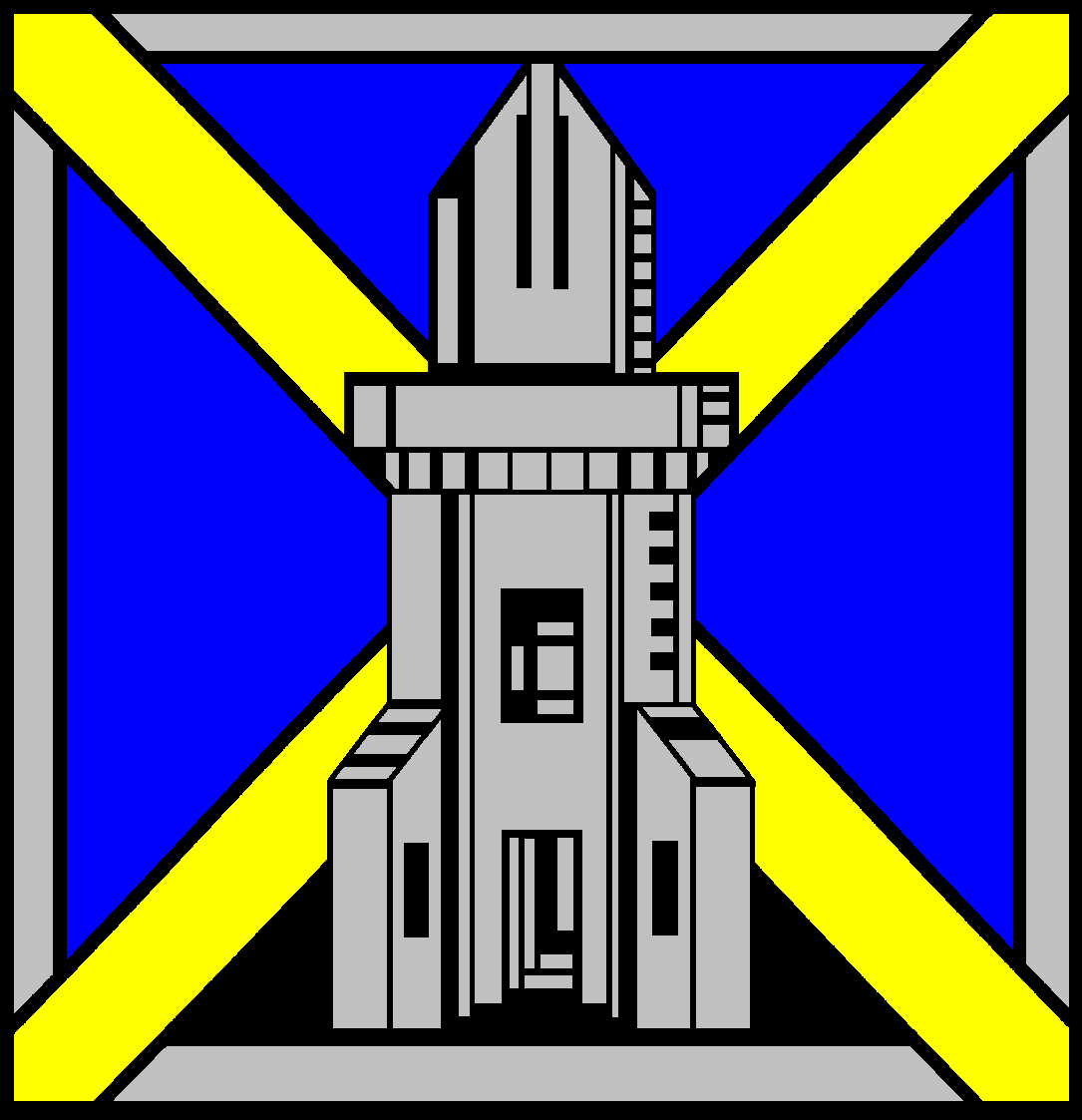 Pupil Name: _____________________________________________		Tutor Group: ____________________Parent/Carer Signature: ___________________________________  		Date: __________________________		PTG Signature:  ______________________________INFORMATION FOR PUPILS AND PARENTS\CARERSPlease read these instructions carefully before proceeding.  This information will help you in the process of making decisions about your courses for S3.All pupils should have a BALANCED EDUCATIONAL EXPERIENCE, and this is most often achieved by selecting subjects in a structured way.  In order to ensure a broad and balanced curriculum you will select your courses from groups of subjects. These are explained overleaf.We do stress that this process is important, and that you should think carefully about your decisions.  Choices should be discussed at home, with your teachers and with your PTG.Please note that all pupils cannot be guaranteed to get all their choices. Once the information provided by this process has been collated, you will be advised about the outcome of your personal course choices.  MEARNS ACADEMY S3 PERSONALISATION AND CHOICE HELP SHEET 	This set of instructions is designed to lead you through the decision-making process. 		Follow the instructions carefully and do not miss out any steps.               TABLE 1:    
                Look carefully at Table 1.  It shows all the subject groups and which courses are in each group. The ‘core subjects’ are compulsory for all  
                pupils unless specific ASN arrangements are in place. For columns 1-7 you should enter choices. 
                Note: You cannot pick the same subject more than once. 
                               TABLE 2:     
               Now write your 7 subject options in order of importance to you in Table 2. This table lets us know which subjects are most important to  
               you. Please also enter an 8th subject as a reserve – this can be from any of the subjects in columns 1-7. 
               If you do not enter your reserve choice the form will have to be returned to you delaying entry into the system.         TABLE 3:     
         Now use Table 3 to write down any additional comments you may wish to make.This form should be returned to your PTG by:   Friday 6th March 2020TABLE 1TABLE 1TABLE 1TABLE 1TABLE 1TABLE 1TABLE 1TABLE 1TABLE 1TABLE 1TABLE 1TABLE 1TABLE 1CORE SUBJECTS - TO BE FOLLLOWED BY ALL PUPILSCORE SUBJECTS - TO BE FOLLLOWED BY ALL PUPILSCORE SUBJECTS - TO BE FOLLLOWED BY ALL PUPILSCORE SUBJECTS - TO BE FOLLLOWED BY ALL PUPILSCORE SUBJECTS - TO BE FOLLLOWED BY ALL PUPILSCORE SUBJECTS - TO BE FOLLLOWED BY ALL PUPILS1234567Faculty ofEnglish(5 periods)Faculty of Mathematics(4 periods)Faculty of RME(1 period)Faculty of H&W(2 periods)Faculty of PSE(1 period)Faculty ofModern Languages(3 periods)Faculty of  Expressive Arts(2 periods)Faculty of Science(2 periods)Faculty ofSocial Studies(2 periods)Faculty of Technologies(2 periods)Free Choice(2 periods)Free Choice(2 periods)Free Choice(2 periods)EnglishMathsRMEPEPSEFrenchArt & DesignDramaMusicDanceScience with Biology Science with ChemistryScience with PhysicsScience in Society (can’t be taken with any other Science)Social Subjects with GeographySocial Subjects with HistorySocial Subjects with Modern StudiesPractical Woodwork and MetalworkD&M Graphic CommBusiness & Accounts Admin & ITComputingPractical CookeryAny subject from columns 1-4orCitizenshipMusic TechPEAny subject from columns 1-4  orCitizenshipMusic TechPEAny subject from columns 1-4   orCitizenshipMusic TechPEENGLISH COREMATHSCORERMECOREPECOREPSECOREFRENCHCOREChoice:Choice:Choice:Choice:Choice:Choice:Choice:Table 2:    Now list your first choices from Columns 1 – 7 in order of importance to you  (1 being the highest). Please also add in a reserve choice in the final space.Table 2:    Now list your first choices from Columns 1 – 7 in order of importance to you  (1 being the highest). Please also add in a reserve choice in the final space.1.2.3.4.5.6.7.ReserveTable 3: For additional comments:This form should be returned to your PTG by:    Friday 6th March Table 3: For additional comments:This form should be returned to your PTG by:    Friday 6th March Table 3: For additional comments:This form should be returned to your PTG by:    Friday 6th March Table 3: For additional comments:This form should be returned to your PTG by:    Friday 6th March Table 3: For additional comments:This form should be returned to your PTG by:    Friday 6th March Table 3: For additional comments:This form should be returned to your PTG by:    Friday 6th March Table 3: For additional comments:This form should be returned to your PTG by:    Friday 6th March Table 3: For additional comments:This form should be returned to your PTG by:    Friday 6th March 